NOTA DE SERVIÇO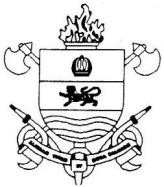 Exemplar Nº 	de 	cópias Campo Grande-MS(Data/hora)(Título ou Assunto)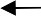 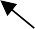 NOTA DE SERVIÇO Nº ...........Referência:FINALIDADEEstabelecer de forma sintética a finalidade global do documento.SITUAÇÃOVisão global e ordenada sobre a situação existente, podendo ser subdividida em geral e particular.OBJETIVO(S)Fixação de objetivo(s) a ser(em) atingido(s) com a difusão do documento.MISSÃOCitar de forma clara e concisa o que deve ser feito pela(s) OBM envolvida(s).EXECUÇÃO a. ConceituaçãoBreve conceito do assunto a ser tratado .Continuação da N Sv Nº.......	Fl. 02Detalhamento das atribuições específicas de cada OBM.d. Prescrições DiversasAssuntos diversos que não foram abordados nos itens, e que sejam comuns a todos os envolvidos.ADMINISTRAÇÃOPrevisão, de forma clara e objetiva, dos meios materiais e pessoal a serem empregados na tarefa ou missão a ser executada. Estes tópicos poderão vir expressos através de anexos ao documento (conforme o assunto de BM-1, BM-2, BM-3, BM-4, BM-5).LogísticaSuprimentoTransportePessoalEscalaUniforme Atendimento MédicoLIGAÇÕES E COMUNICAÇÕESEstabelecimento de como as OBM envolvidas no serviço ou missão vão se relacionar (cadeia de comando, canal técnico) e o tipo de comunicação a ser empregado.(assinatura)Nome da Autoridade - Posto FunçãoANEXOS: Observar o item I do artigo 16.DISTRIBUIÇÃO:Conforme listas de distribuição da OBM. Órgãos e pessoas que devam tomar conhecimento do assunto.- 19 -